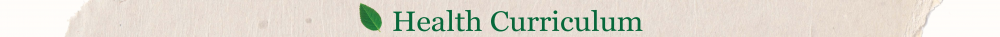 Philosophy Statement: Comprehensive School Health ApproachThe aim of Health Education in Year 7 to Year 10 is to enable students to apply health knowledge in daily life in order to increase health-enhancing behaviours and decrease health-risking behaviours. The goals of Health Education in Year 7 through to 10 are: acquire and evaluate health-related information make knowledgeable decisions to improve health apply decisions to improve own physical, mental, and social well-being and that of peers, families, and communitiesA comprehensive school health program is designed to influence positively the knowledge, attitudes, and behaviours of students. Through the involvement of home, school, and community, a comprehensive school health program relates to the emotional, intellectual, moral, physical, and social aspects of a student's life. A comprehensive school health program includes a wide range of school and community personnel collaborating to enhance the well-being of students. The health instruction component of the program should be co-ordinated with health services, within a healthy school and community environment. The foundational pillars to comprehensive school health include instruction, support services, healthy school environment, and social support. Comprehensive school health programs achieve their goals through: formal and informal instruction support services healthy school environment social support of peers, families, school, and community